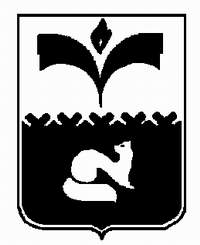 ДУМА ГОРОДА ПОКАЧИХанты-Мансийский автономный округ - ЮграРЕШЕНИЕот  27.05.2013				                                    № 63Об информации  о работе контрольно-счетной палаты города Покачи за 1-й квартал 2013 год	Рассмотрев информацию о работе контрольно-счетной палаты города Покачи за 1-й квартал 2013 года  в соответствии с требованием подпункта 2 пункта 4 статьи 4 регламента контрольно-счетной палаты города, утвержденного решением Думы города Покачи от 02.12.2008 №130, Дума города 				         РЕШИЛА:1. Информацию о работе контрольно-счетной палаты города Покачи за  1-й квартал 2013 года принять к сведению (приложение).2. В соответствии с пунктом 5 статьи 8 регламента контрольно-счетной палаты города разместить данную информацию на официальном сайте Думы города Покачи.3. Ответственность за исполнение данного решения возложить на руководителя аппарата Думы города Л. В. Чурину.Председатель Думы города Покачи 							        Н.В. Борисова           Приложение     	     к решению Думы города от______________№_______	Информация  о работе контрольно-счетной палаты города Покачи за  1-й квартал 2013 годаОбщие положенияКонтрольно-счетная палата города Покачи (далее - контрольно-счетная палата) как орган финансового контроля действует на основании решения Думы города Покачи (далее - Дума) от 27 марта 2013 года N 20 и подотчетна ей.Настоящая информация подготовлена в соответствии с требованием пункта 3 статьи 9 регламента контрольно-счетной палаты, утвержденного решением Думы города Покачи 02.12.2008 № 130 (в ред. решения Думы № 82 от 21.11.2011). Работа Контрольно-счетной палаты осуществлялась в соответствии с  планом работы на 1-е полугодие 2013 года и строилась на основе принципов законности, объективности, независимости, гласности и последовательной реализации всех форм финансового контроля: предварительного, оперативного (текущего) и последующего.Выполняя поставленные перед контрольно-счетной палатой задачи, в 1-м квартале 2013 года сотрудниками проведено 6 контрольных мероприятий. Проверкой охвачено 7 учреждений. Проверено и проанализировано средств на сумму 284,3 млн. рублей. Выявлено нарушений и недостатков на сумму 27,9 млн. рублей, в том числе: неэффективное расходование средств на сумму 291 597 рублей;недополучение доходов бюджета 5 305 рублей;нарушения в сфере учета и отчетности на сумму 391 502 рубля;прочие нарушения и недостатки (в сфере муниципального заказа) на сумму 27 236 674 рубля. Выявлено 43 факта нарушений в сфере муниципального заказа, подпадающих под признаки административного правонарушения. По ним документы направлены в Службу контроля ХМАО-Югры для проведения дополнительной проверки.Направлено 5 представлений для устранения нарушений. Привлечено к дисциплинарной ответственности 8 человек. Дано 17 экспертно-аналитических заключений, в том числе 8 на проекты постановлений администрации и 9 на проекты решений Думы.Информация по результатам каждого проведенного контрольного мероприятия в соответствии с регламентом контрольно-счетной палаты направлялась главе города Покачи и председателю Думы города Покачи.Контрольно-ревизионная деятельность1. На основании плана работы контрольно-счетной палаты города Покачи, утвержденного приказом контрольно-счетной палаты от 03.12.2012 №10 «О плане работы контрольно-счетной палаты города Покачи на 1-е полугодие 2013 года» и распоряжения Председателя Думы города от 14.01.2013 №1-р проводилась проверка выполнения долгосрочной целевой программы «Развитие транспортной системы города Покачи на 2011-2013 годы». Проверкой было охвачено два учреждения: - муниципальное бюджетное учреждение «Управление капитального строительства»;- администрация города Покачи.  Результаты проверки:1.1. Муниципальное бюджетное учреждение «Управление капитального строительства».В нарушение статьи 72 Бюджетного кодекса Российской Федерации без доведенных лимитов бюджетных обязательств заключен договор на сумму 97 500 рублей.С 2009 года до настоящего времени не получено положительное заключение государственной экспертизы на проектную документацию по реконструкции улиц Ленина–Комсомольская и Молодежная. В случае признания проекта морально устаревшим бюджет понесет безрезультатные расходы в размере 636 800 рублей.В связи с отсутствием проектной документации, прошедшей государственную экспертизу, с 2011 года до настоящего времени не освоены средства в сумме 4 447 734,64 рубля, предназначенные для реконструкции улицы Молодежная. Не предъявлены штрафные санкции к подрядчику за нарушение сроков выполнения работ. Упущенная выгода 5 305,39 рубля.Нарушены со стороны заказчика сроков оплаты выполненных работ в сумме 6 395 774 рубля с задержкой на 34 дня. В случае предъявления подрядчиком неустойки к заказчику за ненадлежащее исполнение договорных обязательств, городской бюджет понесет дополнительные расходы в размере 58 254,84 рубля.   В нарушение статьи 18 Федерального закона от 21.07.2005 №94-ФЗ «О размещении заказов на поставки товаров, выполнение работ, оказание услуг для государственных и муниципальных нужд» (далее Закон о размещении заказов) заказчик не разместил сведения об исполнении контракта от 07.08.2012 №0187300019112000101-0210377-01 «На выполнение подрядных работ по укреплению обочин проезжей части по ул. Пионерная» на сумму 355 380 рублей 06 копеек.По результатам проверки рекомендовано:В целях получения дополнительных доходов в бюджет предъявлять неустойку (пени, штрафы) к подрядчикам за невыполнение (ненадлежащее выполнение) договорных обязательств.Во избежание штрафных санкций со стороны подрядчика соблюдать договорные обязательства в части оплаты выполненных работ.  Соблюдать требования Закона о размещении заказов в части передачи и размещения информации о заключении и исполнении контрактов (договоров).Соблюдать требования Бюджетного и Гражданского кодексов Российской Федерации при заключении и исполнении договоров и контрактов.Акт проверки направлен в прокуратуру города и главе города.Муниципальное казенное учреждение «Администрация города Покачи».Неэффективно использованы бюджетные средства в сумме 291 597,64 рубля: в нарушено требование статьи 34 Бюджетного кодекса Российской Федерации о недостижении наилучшего результата с использованием определенного бюджетом объема средств, а именно, приобретенное светофорное оборудование (22 шт.) не востребовано более 7 месяцев. Отсутствует должный контроль за ходом выполнения работ по содержанию автодорог со стороны «Заказчика». Регистрация выполненных «Исполнителем» работ ежедневно не ведется, объем выполненных работ ежедневно не проверяется. Журналы регистрации выполненных работ по содержанию автомобильных дорог принимаются «Заказчиком» от исполнителя один раз в месяц. В нарушение статьи 9 Федерального закона от 21.11.1996 №129-ФЗ «О бухгалтерском учете» принят к учету акт выполненных работ на сумму 99 904,64 рубля, не содержащий обязательные реквизиты.Нарушены требования пункта 38 и пункта 92 единого плана счетов бухгалтерского учета, утвержденного Приказом Минфина РФ от 01.12.2010 №157н «Об утверждении единого плана счетов бухгалтерского учета для органов государственной власти (государственных органов), органов местного самоуправления, органов управления государственными внебюджетными фондами, государственных академий наук, государственных (муниципальных) учреждений и инструкции по его применению» о своевременной постановке на учет основных средств на сумму 291 597 рублей 64 копейки и начислении амортизации.   В ходе проверки нарушение устранено.Избыточное использование бюджетных средств в размере 59 103,72 рубля ввиду завышения стоимости выполненных работ по разметке дорог при применении необоснованного коэффициента. Неправомерное списание материалов на сумму 46 834,28 (отсутствуют акты выполненных работ).По результатам проверки рекомендовано:Привести акты выполненных работ в соответствие с требованиями бухгалтерского учета.восстановить в бухгалтерском учете и отнести на недостачу материально ответственному лицу неправомерное списание материалов на сумму 46 834 рубля 28 копеек.На данное время неправомерно и избыточно использованные средства в бюджет города не возвращены. Акт проверки направлен в прокуратуру города и главе города.На основании приказа председателя контрольно-счетной палаты от 24.12.2012 года № 11 инспекцией на осуществление контроля в сфере размещения муниципального заказа (далее инспекция) в МКУ «Администрация города Покачи»  проводилась проверка размещения заказов на поставки товаров, выполнение работ, оказание услуг для муниципальных нужд за период с 01.06.2012 года по 31.12.2012 года.В результате проверки выявлено:В нарушение требования пункта 14 части 2 статьи 55 Закона о размещении заказов, администрация города Покачи разместила заказы у единственного поставщика (исполнителя) на сумму более чем 100 тысяч рублей в течение 2, 3, 4 кварталов 2012 года.В нарушение требования пункта 4.1 статьи 9 Закона о размещении заказов, администрацией города дополнительным соглашением внесены изменения в контракт  от 13.07.2012 года №1 «Выполнение работ по капитальному ремонту кровли объекта МБОУ СОШ №4» в сумме 18 306 602, 60 рублей.В нарушение требования пункта 1 статьи 17 Федерального закона от 26.07.2006 №135-ФЗ «О защите конкуренции» в извещении запроса котировок указан конкретный адрес оказания услуг по заказу №0187300019112000182 «Курсы повышения квалификации».Установлено включение в реестр договоров, имеющих недостоверную информацию. Для принятия мер по устранению выявленных нарушений направлено представление в администрацию города. С лицами, допустившими нарушения требований пункта 14 части 2 статьи 55 Закона о размещении заказов, и лицами, ответственными за предоставление информации к проверке, проведена беседа и объявлено дисциплинарное взыскание в виде замечания (всего объявлено 4 замечания).По выявленным нарушениям были направлены материалы в Службу контроля ХМАО – Югры и УФАС ХМАО - Югры для рассмотрения вопроса о возбуждении административного производства в отношении виновных должностных лиц, допустивших нарушения законодательства о размещении заказов.Согласно предоставленной информации УФАС ХМАО – Югры администрации города Покачи выдано предписание о нарушении части 2 статьи 17 Закона о защите конкуренции (решение УФАС ХМАО – Югры от 03.04.2013 года №05-09/ТВ-1453).  На основании приказа председателя контрольно – счетной палаты  от 21.01.2013 года №1 инспекцией в муниципальном бюджетном учреждении здравоохранения «Центральная городская больница» (далее по тексту МБУЗ «ЦГБ») проводилась проверка размещения заказов на поставки товаров, выполнение работ, оказание услуг для муниципальных нужд за 2012 год.В результате проверки выявлено:В нарушение требования пункта 14 части 2 статьи 55 Закона о размещении заказов, МБУЗ  «ЦГБ» размещены заказы у единственного поставщика (исполнителя) на сумму более чем 100 тысяч рублей в течение 1, 2 кварталов 2012 года.В нарушение требования пункта 4 статьи 19 Закона о размещении заказов не направлены сведения в уполномоченный на осуществление контроля в сфере размещения заказов федеральный орган исполнительной власти на уклонившегося от подписания контракта  победителя в запросе котировок «Поставка средств для парентерального введения, у субъектов малого предпринимательства».Для принятия мер по устранению выявленных нарушений в МБУЗ «ЦГБ» направлено представление. Виновное в нарушении лицо привлечено к дисциплинарной ответственности в виде замечания. По выявленным нарушениям были также направлены материалы в Службу контроля ХМАО – Югры для рассмотрения вопроса о возбуждении административного производства в отношении виновных должностных лиц, допустивших нарушения законодательства о размещении заказов.На основании приказа председателя контрольно-счетной палаты от 22.02.2013 года №2 инспекцией  в муниципальном бюджетном учреждении спортивно - оздоровительного комплекса «Звёздный» (далее по тексту МБУ СОК «Звёздный») проводилась проверка размещения заказов на поставки товаров, выполнение работ, оказание услуг для муниципальных нужд за 2012 год.В результате проверки выявлено:В нарушение требования пункта 2 совместного Приказа от 27.12.2011 Минэкономразвития РФ №761, Казначейства РФ №20н «Об утверждении порядка размещения на официальном сайте планов-графиков размещения заказов …»  не включены сведения в план-график по заказу «Поставка спортивного инвентаря, для субъектов малого предпринимательства».В нарушение требования пункта 14 части 2 статьи 55 Закона о размещении заказов, МБУ СОК «Звёздный» разместило заказы у единственного поставщика (исполнителя) на сумму более чем 100 тысяч рублей в течение 1, 4 кварталов 2012 года.Для принятия мер по устранению выявленных нарушений направлено представление в МБУ СОК «Звёздный». Виновное в нарушении лицо привлечено к дисциплинарной ответственности в виде замечания. По нарушению требования пункта 14 части 2 статьи 55 Закона о размещении заказов были направлены материалы в Службу контроля ХМАО – Югры для рассмотрения вопроса о возбуждении административного производства в отношении виновных должностных лиц, допустивших нарушение законодательства о размещении заказов.На основании приказа председателя контрольно – счетной палаты от 22.02.2013 года №3 инспекцией в муниципальном образовательном учреждении дополнительного образования детей «Детская музыкальная школа» (далее по тексту МОУ ДОД «ДМШ») проводилась проверка размещения заказов на поставки товаров, выполнение работ, оказание услуг для муниципальных нужд за 2012 год.В результате проверки выявлено:В нарушение требования пункта 5.1 статьи 16 Закона о размещении заказов не размещен на сайте государственных закупок план – график  на 2012 год. В нарушение требования части 1 статьи 15 Закона о размещении заказов в 2012 году не осуществлялось размещение заказов у субъектов малого предпринимательства.Для принятия мер по устранению выявленных нарушений в МОУ ДОД «ДМШ» направлено представление. Виновное в нарушении лицо привлечено к дисциплинарной ответственности в виде выговора. По выявленному нарушению требования пункта 5.1 статьи 16 Закона о размещении заказов были направлены материалы в Службу контроля ХМАО – Югры для рассмотрения вопроса о возбуждении административного производства в отношении виновного должностного лица, допустившего нарушение законодательства о размещении заказов.На основании приказа председателя контрольно-счетной палаты от 22.02.2013 года №4 инспекцией в муниципальном бюджетном дошкольном образовательном учреждении детский сад комбинированного вида «Сказка» (далее по тексту МБДОУ ДСКВ «Сказка») проводилась проверка размещения заказов на поставки товаров, выполнение работ, оказание услуг для муниципальных нужд за 2012 год.В результате проверки выявлено:В нарушение требования пункта 2 совместного Приказа от 27.12.2011 Минэкономразвития РФ №761, Казначейства РФ №20 н «Об утверждении порядка размещения на официальном сайте планов-графиков размещения заказов …» не внесены сведения в план-график по заказу «Поставка спортивного инвентаря, для субъектов малого предпринимательства».В нарушение требования пункта 14 части 2 статьи 55 Закона о размещении заказов размещены заказы у единственного поставщика (исполнителя) на сумму более чем 100 тысяч рублей в течение 4 квартала 2012 года.В нарушение требования части 1 статьи 15 Закона о размещении заказов в 2012 году не осуществлялось размещение заказов у субъектов малого предпринимательства.В нарушение требования пункта 3 статьи 18 Закона о размещении заказов предоставлены через официальный сайт государственных закупок в федеральный уполномоченный орган о заключении, об исполнении 6 контрактов (договоров) с нарушением срока предоставления более чем на 3 рабочих дня..Для принятия мер по устранению выявленных нарушений направлено представление в МБДОУ ДСКВ «Сказка». Виновное в нарушении лицо привлечено к дисциплинарной ответственности в виде замечания. Также по выявленным нарушениям были направлены материалы в Службу контроля ХМАО – Югры для рассмотрения вопроса о возбуждении административного производства в отношении виновных должностных лиц, допустивших нарушения законодательства о размещении заказов.Экспертно-аналитическая деятельность.Контрольно-счетной палатой во исполнение возложенных на нее задач в отчетном периоде осуществлена финансово-экономическая экспертиза проектов НПА администрации и проектов решений Думы. Подготовлены и направлены в Думу и в администрацию города Покачи заключения на НПА по вопросам, входящим в компетенцию контрольно-счетной палаты: заключение от 09.01.2013 года №1 на постановление администрации «Об утверждении среднесрочной целевой программы «Капитальный ремонт объектов муниципальной собственности города Покачи на 2010-2012 годы»;заключение от 25.01.2013 года №2 на постановление администрации «Об утверждении среднесрочной целевой программы «Развитие муниципальной службы в городе Покачи на 2011-2013 годы» (с изменениями на 20.07.2012);заключение от 30.01.2013 года №3 на постановление администрации «О внесении изменений в постановление администрации города от 29.11.2012 №1167 «Об утверждении краткосрочной целевой программы «Капитальный ремонт объектов муниципальной собственности города Покачи на 2013 год»;заключение от 31.01.2013 года №4 на постановление администрации «О внесении изменений в постановление администрации города от 21.07.2011 №645 «Об утверждении долгосрочной целевой программы ««Молодежь города Покачи на 2012-2014 годы» на 2013 год (с изменениями от 29.03.2012);Заключение от 14.02.2013 года №6 на постановление администрации города Покачи о внесении изменений в постановление администрации города Покачи от 24.10.2012 №1046 «Об утверждении среднесрочной целевой программы «Организация досуга населения города Покачи на 2012-2013 годы» в новой редакции;заключение от 14.02.2013 года №7 на постановление администрации города Покачи о внесении изменений в постановление администрации города Покачи от 10.09.2012 №931 «О долгосрочной целевой программе «Организация отдыха и оздоровление детей города Покачи в каникулярное время на 2013-2015 годы»;заключение от 22.02.2013 года №11 на постановление администрации города Покачи «О внесении изменений в постановление администрации города Покачи от 24.07.2012 №718 «Об утверждении долгосрочной целевой программы «Развитие музейной деятельности в городе Покачи на 2012-2015 годы»;заключение от 05.03.2013 года №12 на постановление администрации города Покачи «Об утверждении целевой программы «Разработка документов градостроительного регулирования города Покачи на 2013-2015 годы»;заключение от 04.02.2013 №2 на проект решения Думы города Покачи «О гарантиях и компенсациях для лиц, проживающих на территории муниципального образования город Покачи, работающих в организациях, финансируемых из бюджета города Покачи».заключение от 04.02.2013 №3 на проект решения Думы города Покачи «О представительских расходах должностных лиц органов местного самоуправления города Покачи»;заключение от 17.02.2013 №5 на проект решения Думы города Покачи «Об утверждении Порядка формирования, обеспечения размещения, исполнения и контроля за исполнение муниципального заказа города Покачи»;заключение от 11.02.2013 №8 на проект решения Думы города Покачи «На информацию о результатах контрольно-ревизионной работы администрации города Покачи за 2010-2012 годы»;Заключение от 05.03.2013 №14 на проект решения Думы города Покачи «Об итогах реализации в 2012 году целевых программ, курируемых управлением образования администрации города»;заключение от 05.03.2013 №15 на проект решения Думы города Покачи «Об итогах реализации в 2012 году целевых программ, курируемых управлением по культуре и делам молодежи администрации города»; заключение от 05.03.2013 №16 на проект решения Думы города Покачи «Об итогах реализации в 2012 году целевых программ, курируемых управлением по физической культуре и спорту администрации города»;заключение от 19.03.2013 №21 на проект решения Думы города Покачи «Об утверждении Порядка формирования, обеспечения размещения, исполнения и контроля за исполнение муниципального заказа города Покачи»;заключение от 19.03.2013 №22 на проект решения Думы города Покачи «О внесении изменений в решение Думы города от 03.12.2012 №129 «О бюджете города Покачи на 2013 год и плановый период 2014 и 2015 годы».Информационная деятельность.Подготовлен и предоставлен в Думу города Покачи отчет о работе контрольно-счетной палаты за 2012 год. Данная информация опубликована в газете «Покачевский вестник» и размешена на сайте Думы города Покачи.В отдел муниципального заказа администрации города Покачи предоставлены данные о работе органа местного самоуправления, уполномоченного на осуществление контроля за соблюдением законодательства по размещению заказов на поставки товаров, выполнение работ, оказание услуг для муниципальных нужд за 2012 год.Подготовлена и предоставлена в Счетную палату ХМАО-Югры информация об основных показателях деятельности контрольно-счетной палаты города Покачи за 2012 год.Подготовлена и предоставлена в Союз муниципальных контрольно-счетных органов информация об основных показателях деятельности контрольно-счетной палаты города Покачи за 2012 год.Взаимодействие с правоохранительными органами.В рамках взаимодействия контрольно-счетной палаты с правоохранительными органами города Покачи проделана следующая работа:сотрудники КСП принимали участие в совещаниях, проводимых в прокуратуре города Покачи по антикоррупционной деятельности на территории муниципального образования.по письменному запросу прокурора, в целях прокуратурой надзорной деятельности в прокуратуру города подготовлены и направлены копии всех актов по проведенным проверкам в 1 квартале 2013 года. 